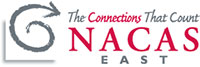 EDUCATIONAL GRANTS SCOPE:  To determine the selection criteria and method for the provision of educational grants for NACAS East members.In order to promote professional development, encourage participation in NACAS regional and national conferences and educational programs, and financially assist member institutions, NACAS East has established annual grants for its educational programs.The NACAS East Board of Directors will determine and budget for a specific number of educational grants to be provided each year from the regional budget. Educational Grants  Educational grants will be provided for education and professional development. Monies budgeted will be allocated among recipients to help cover costs associated with attendance to eligible events. Eligible events include the NACAS East regional conference, the NACAS national conference, and CASP. Costs covered will include registrations fees.  Grant AllocationGrant amounts will be applied to cover the full registration fee for the conference or CASP Exam.   The East Region Board desires to support NACAS East members in attending Regional Conferences, National Conferences and acquiring CASP certification.       Funding ProcessFunding for registration fees will come from a dedicated revenue stream: an annual contribution from regional net assets.  Initially, the NACAS East Board desires to provide 8 Grants a year in support of the Regional Conference (4 grants), National Conference (2 grants) and CASP Exam (2 grants) provided demand and funds are available.  EligibilityAll applicants: Must be a NACAS institutional member of a minimum of one year.May apply for (or may receive) only one grant per year; may apply in multiple years.CASP applicant: Must be a registered program participant in an institute program at the time of application.Selection CriteriaEducational grants will be awarded on the basis of a vote by the East Board upon receipt of a completed application.  Grants will be approved until funds allocated are fully executed.  Any funds not executed in a fiscal year may be carried over to the next fiscal year, if recommended by the NACAS East Treasurer and approved by the NACAS East Board of Directors.   Disbursement of FundsRegistration fees (for conferences or CASP) are an internal transfer of funds between NACAS accounts.  NACAS East Treasurer upon approval of a grant application will transfer those funds to the Region, National or CASP.  Application Process and TimelineIn January of each year, the NACAS East Board of Directors will announce the number and amounts of educational grants for the coming fiscal year and confirm when applications are due.  Appendix A is the application and must be completed in its entirety.   Applications for the regional and national conferences must be electronically submitted to the Year 1 Director on the NACAS EAST Board and received by April 1 for the East Region Conference and July 1 for the National Conference.  Applications for CASP exams must be received by May 1 and detail date and place exam will take place.  